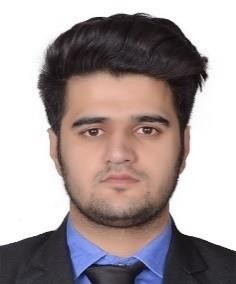 Email: sabir-394506@2freemail.comCURRICULUM VITAE SABIRCivil Engineering Professional Looking for a Challenging Position in Domains of Engineering or Business DevelopmentSelf-motivated and career focused professional interested in seeking a challenging position in a reputed organization in domains of civil engineering with exposure to diverse range of projects or business development with exposure to challenging sales/marketing roles.Education & TrainingBachelor’s in technology (Civil), Christ University, Bangalore, India (2019)Certification in Building Information Modelling (BIM), Christ University, Bangalore, India (2019)Professional Experience(BANGALORE, INDIA)	MAY 2018SITE ENGINEERResponsible for site supervision and coordination with MEP team for construction of G+20 Residential Apartments (Client: Total Environment, Project: Learning to Fly).Slab and Column Level Checking.Bar Bending Schedule.Reinforcement Checking for Columns, Slabs and Beams.Concrete Calculations for Slabs, Columns and Footings.Shuttering / Form Work Calculation.(SRINAGAR, INDIA)	APRIL–MAY 2017SITE ENGINEERPart of project team responsible for construction of Flyover in Srinagar City.Site Engineer responsible for Piling work execution and Concrete calculations.Reinforcement Checking.Form Work Calculation.Workshops & Professional SeminarsBridge Design by Civil Simplified Traffic Simulation by Civil SimplifiedConstruction Management using Primavera P6 by Civil Simplified Waste Water Treatment & Water Resources by Ashoka Trust (ATREE) Urban Planning by IDES ConsultingConstruction Management by Synergy Property & DevelopmentPublicity Head for Magnovite 2017 and 2018 (Annual Techno-Cultural Fest) Student Member for Indian Concrete InstituteLanguagesEnglish (Fluent) Urdu-Hindi (Fluent)Computer/IT KnowledgeMicrosoft Suite Auto CadBIMStaad Pro E TabsPrimavera P6 Archi CadSkills, Competences, and InterestsTeam PlayerMultitasking, Quick Learner and Positive Attitude Strong Interpersonal SkillsPersonal Details Gender: Male Nationality: IndianDate of Birth: 10th  October 1996